PracticeUsing InterceptsName_________________________________________________________ Per ____ Date______Identify the x intercept and y intercept of the line.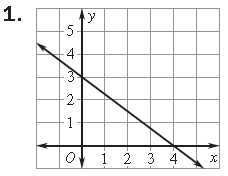 x-intercept:  (4, 0)y-intercept:  (0, 3)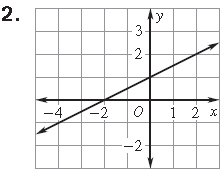 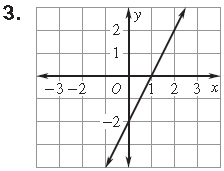 Find the x intercepts and y intercepts, then graph the equations.Find the x intercepts and y intercepts, then graph the equations.Find the x intercepts and y intercepts, then graph the equations.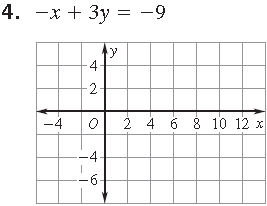 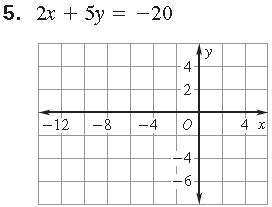 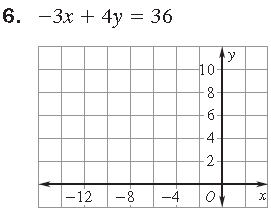 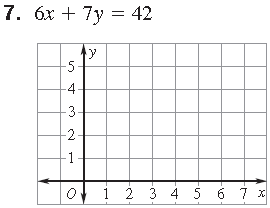 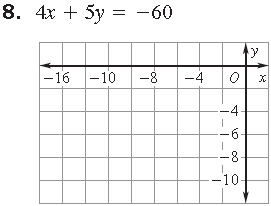 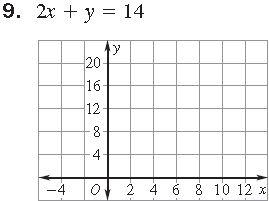 10.  -2x + 7y = -14	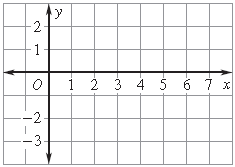 11.   -3x + y = 9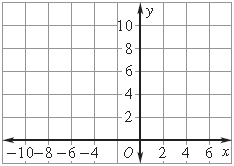 12.   3x + 4y = -24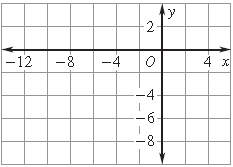 